Studenci II roku studiów stacjonarnych WIMZajęcia z języka angielskiego odbywają się dwa razy w tygodniu: poniedziałek i piątek.Szczegółowe informacje na temat:terminu dyżurów kierownictwa SJOterminu dyżurów mgr Anny Dąbrowskiej – Kierownik Terenu Południeorganizacji zajęć języków obcychuznawanych certyfikatów zwalniających z Egzaminu B2zapisów na inne języki niż język angielskimożna znaleźć na stronie: www.sjo.pw.edu.plOsoba odpowiedzialna za organizację zajęć na WIM: mgr Beata BurzecKontakt: beata.burzec@pw.edu.plDyżur: poniedziałek 12:00-12:45  SiMR p.4.6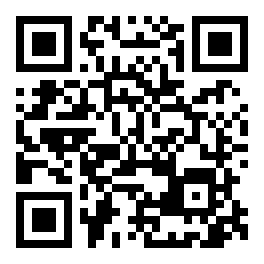 